關於電梯管理….除了政府既定之三級管理制度外，大樓管理人、專業廠商保養人員及代檢機構之檢查員等，三方人員皆要主動負責執行把關、盡心管理讓使用者有個安心乘坐的電梯。                                                      內政部營建署  關心您！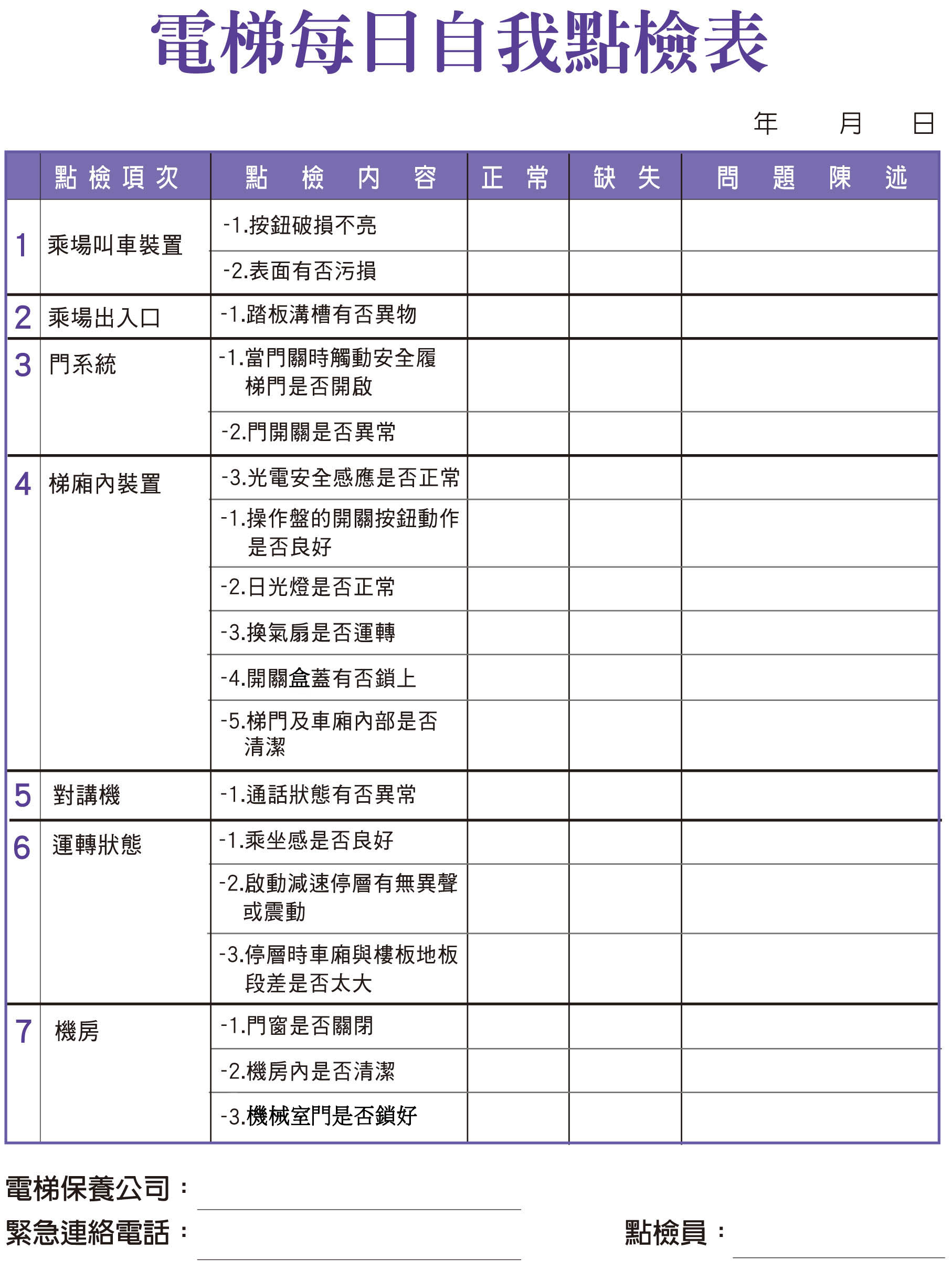 主管機關聯絡窗口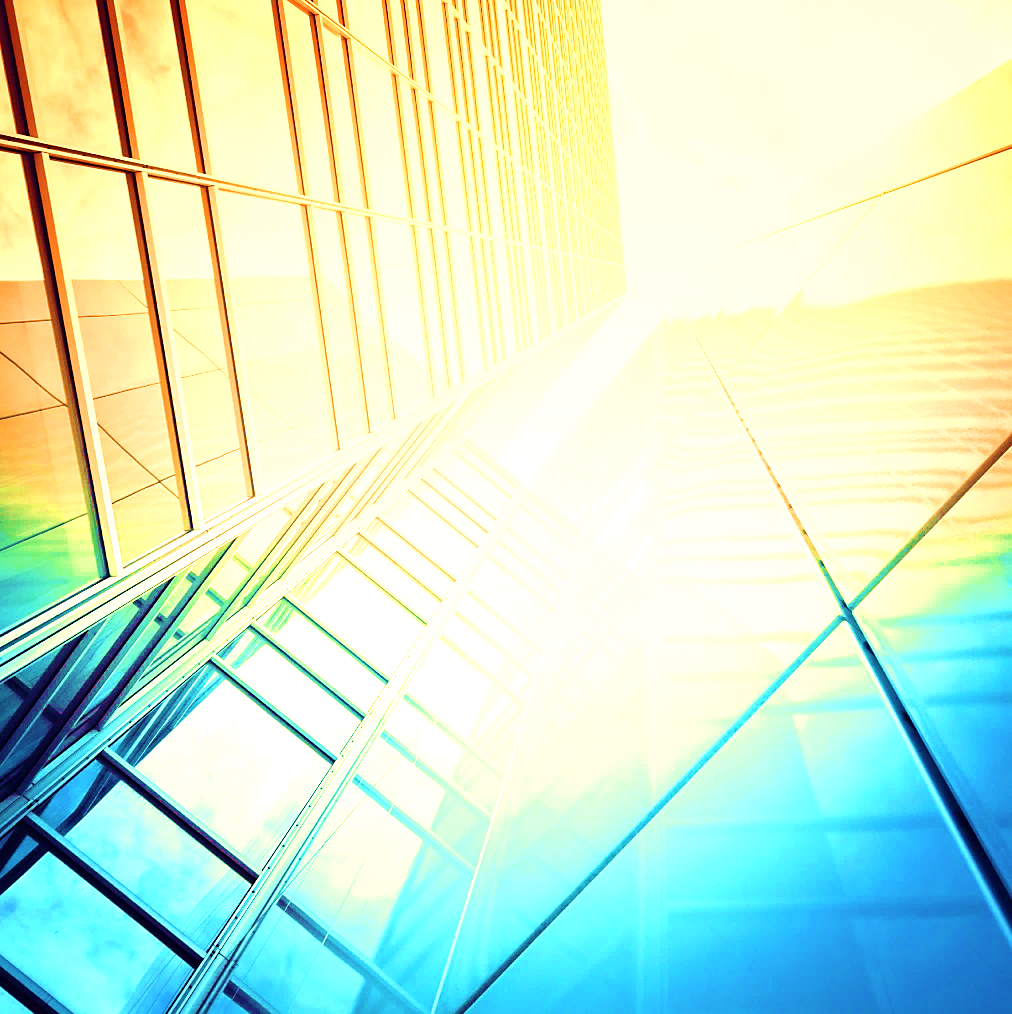 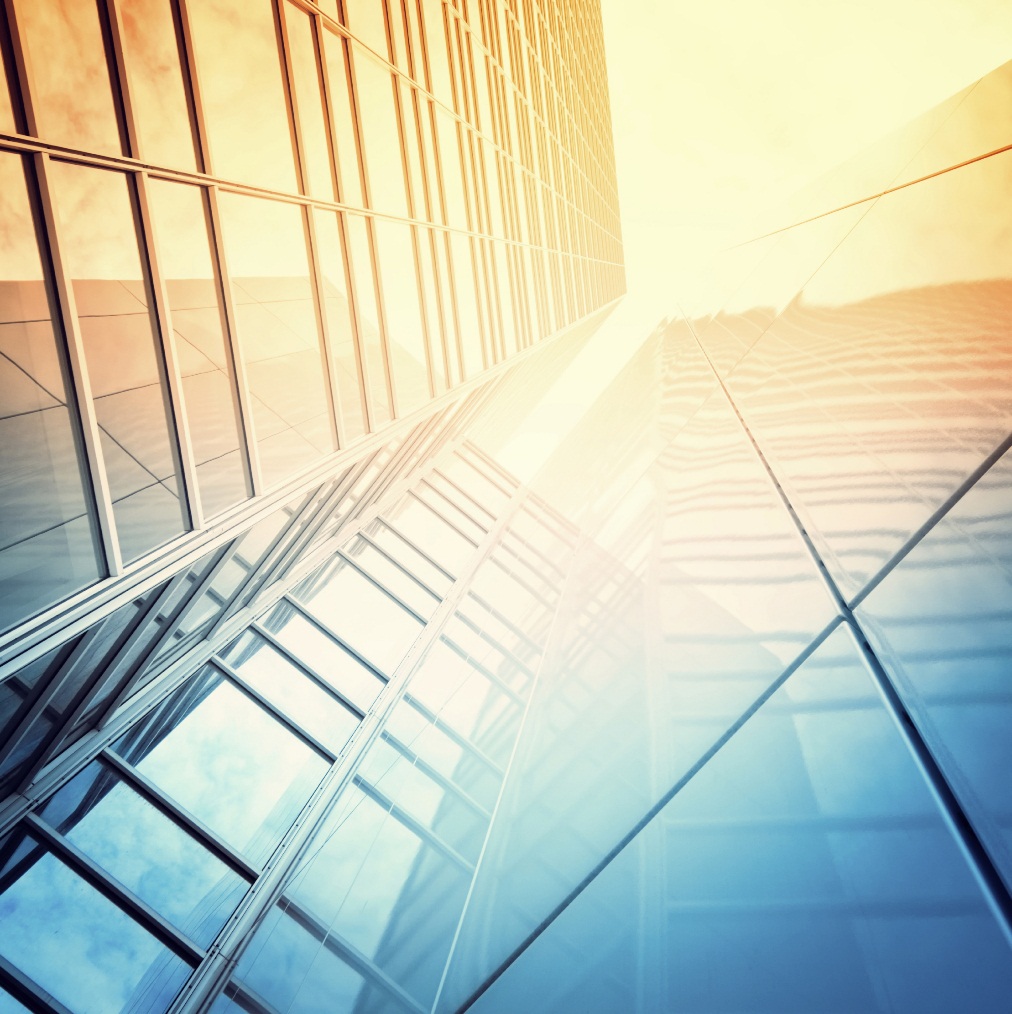 --大樓管理要踏實----定期保養要落實----安全檢查要確實--關於電梯管理….除了政府既定之三級管理制度外，大樓管理人、專業廠商保養人員及代檢機構之檢查員等，三方人員皆要主動負責執行把關、盡心管理讓使用者有個安心乘坐的電梯。                                                      內政部營建署  關心您！中華民國電梯協會電話：02-2657-5511傳真：02-2657-3322網址： http://www.elevator.org.tw 地址：台北市內湖區港墘路221巷21號2樓內政部營建署網址： http://www.cpami.gov.tw地址：台北市松山區八德路二段342號--大樓管理要踏實----定期保養要落實----安全檢查要確實--關於電梯管理….除了政府既定之三級管理制度外，大樓管理人、專業廠商保養人員及代檢機構之檢查員等，三方人員皆要主動負責執行把關、盡心管理讓使用者有個安心乘坐的電梯。                                                      內政部營建署  關心您！中華民國電梯協會電話：02-2657-5511傳真：02-2657-3322網址： http://www.elevator.org.tw 地址：台北市內湖區港墘路221巷21號2樓內政部營建署網址： http://www.cpami.gov.tw地址：台北市松山區八德路二段342號電梯管理人管理須知中華民國電梯協會印製內政部營建署監製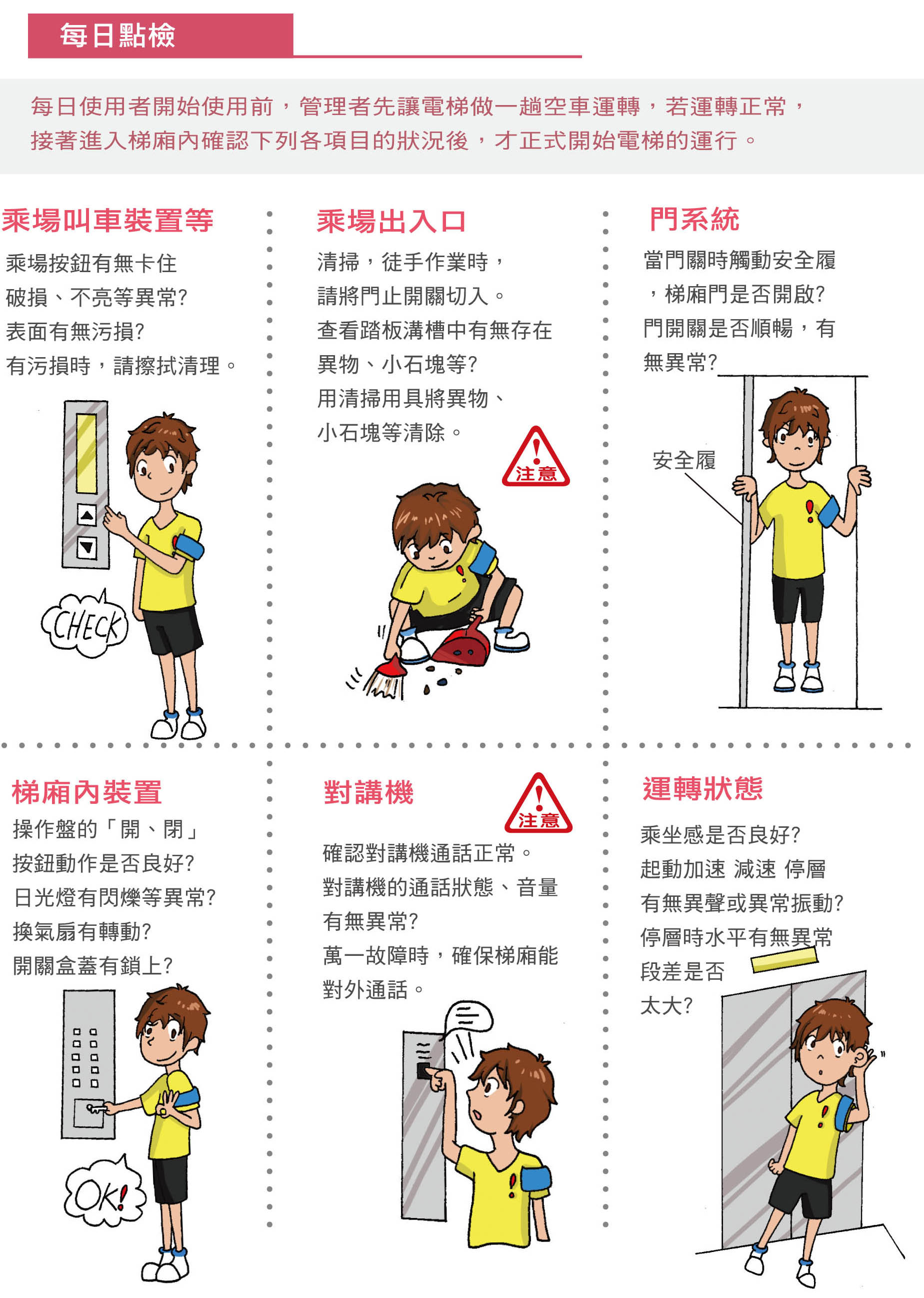 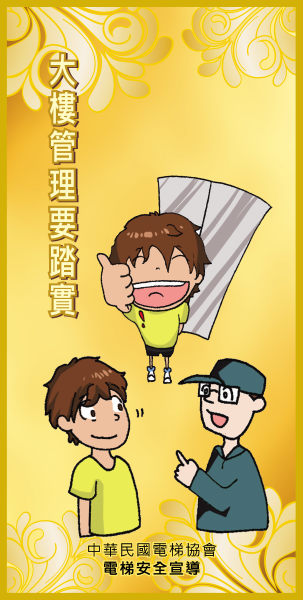 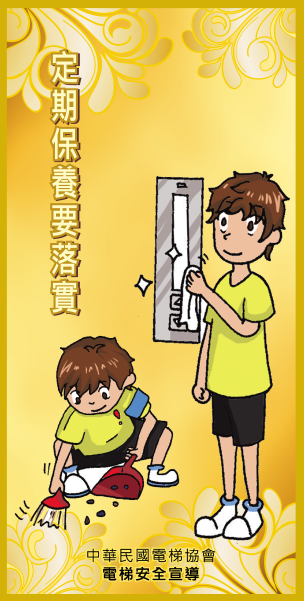 電梯廠商定期保養時，管理人需要注意些什麼呢？(1)選擇信譽良好，零(組)件供應無虞，並簽有完整之保養合約書之合格專業廠商。(2)督促廠商是否按時前來保養，保養內容是否確實，時間是否適宜。(3)保養時管理人需主動告知，電梯使用近況，便於保養人員作業。(4)保養作業時之警示公告、安全管制是否得宜。(5)若有更換零(組)件，無論有無費用請廠商皆須告知，如為重要零(組)件，請廠商修正昇降設備組件耐用基準參考表之建議使用年限。(6)若有零(組)件老化或磨損請保養人員預先告知，便於昇降設備管理人(社區管委會)預先編列預算，以因應未來更換零(組)件所需經費。(7)每次保養完畢，管理人必須於維護保養紀錄表簽名，以確認是否由專業技術人員進行維護保養作業，並試乘了解是否恢復原狀及清潔。(8)注意使用許可證(保險)有效期限，並於到期前2個月內即可申請安全檢查(檢查合格取得新使用許可證)，亦可委託專業廠商代為申請。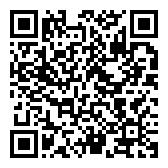 更多資訊可參閱電梯管理實用手札掃描QR code下載條碼：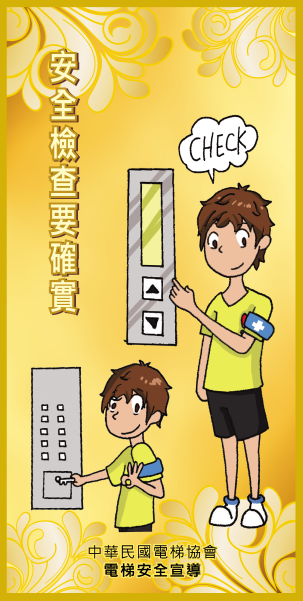 電梯安全管理之問與答◎建築物昇降設備安全檢查頻率？(1)昇降送貨機每3年1次。(2)個人住宅用昇降機每3年1次。但建築物經竣工檢查合格達15年者，每年1次。(3)供5樓以下公寓大廈使用之昇降機每2年1次。但建築物經竣工檢查合格達15年者，每年1次。(4)前3款以外之昇降設備每年1次。但建築物經竣工檢查合格達15年者，每半年1次。◎老舊昇降設備汰舊換新或增設昇降設備是否需申請執照？ (1)建築物昇降設備汰舊換新，屬整台重新安裝者，無建築物使用類組及變更使用辦法第8條各款規定、設備機種之設計載重、速度、驅動方式（油壓式、鋼索式無機房、鋼索式有機房、捲筒式）之變更，得免辦理變更使用執照，直接申請竣工檢查。(2)15年以上昇降設備，經整台汰舊換新竣工檢查合格取得使用許可證，則可回歸原安全檢查頻率。(3)建築物增設昇降設備，應委託建築師申請雜項執照(或變更使用執照)、申請竣工檢查。◎昇降設備可否安裝刷卡機？緊急用昇降設備如設置刷卡機，將影響緊急救難之時效，為避免影響救災，依法不得設置。◎昇降設備之鋼索應該多久更換一次？無法令規定鋼索多久應更換一次，其更換完全依磨耗或損壞狀況而定，依照國家標準規定，鋼索一撚間有總數10%以上索線斷裂者。直徑之減少超過公稱直徑7%者。發生扭結者。有顯著之變形或腐蝕者。